平 成 23 年 11 月 14 日り	ん	ご	果	樹	課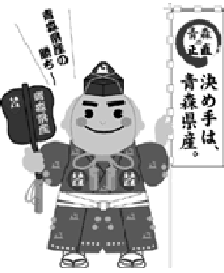 ２３年産りんごの販売価格（１０月）について１	産地価格１０月の産地価格は、１ｋｇ当たり２１９円で、前年対比１１５％、前３か年平均対比１２９％となった。前年に比べ価格が高い要因としては、花芽不足による着果量の減少に加え、夏場の乾燥等による果実の肥大不足、生理障害の発生などから入荷量が少なかったことが考えられる。累計では１ｋｇ当たり２０１円で、前年対比１０７％、前３か年平均対比１２５％となった。(単位：円/kg、％)(注)価格は産地５市場及び県りんご商協連加入の主要組合員等の加重平均２	消費地市場価格１０月の消費地市場の平均価格は、１ｋｇ当たり３０５円で、前年対比１０３％、前３か年平均対比１２７％となった。前年より価格が高い要因としては、本県産の入荷量が前年の９割程度であったことに加え、山形県など他県産の中生種の入荷量が少なかったことなどが考えられる。累計では１ｋｇ当たり２７２円で、前年対比９３％、前３か年平均対比１１６％となった。(単位：円/kg、％)(注)価格は主要５市場(東京、大阪、名古屋、福岡、札幌)の加重平均平 成 ２３ 年 産 り ん ご 品 種 別 平 均 価 格【  産  地  価  格  】	(単位：円／kg,％）※ 産地５市場及び県りんご商協連加入の主要組合員の平均価格（加重平均）である。※ 前３か年平均は、平成20･21･22年産の平均値である。※ 価格は消費税を含む。※ その他は早生ふじを含む数値である。【  消費地市場価格  】	(単位：円／kg,％）※ 県外消費地市場（東京・大阪・名古屋・福岡・札幌の五市場）での県産りんごの平均価格（加重平均）である。※ 前３か年平均は、平成20･21･22年産の平均値である。※ 価格は消費税を含む。※ その他は早生ふじを含む数値である。平 成 ２３ 年 産 り ん ご 県 外 出 荷 実 績(単位：トン,％）※  りん対協出荷目標対比	（当月	91 ％   ・	累計	98 ％）※ 出荷実績は、生食用として県外に出荷されたものである。※ 前３か年平均は、平成20･21･22年産の平均値である。※ その他は早生ふじを含む数値である。平成２３年産りんご県外市場販売金額(単位：トン,円／kg,百万円,％）※ 県外市場及び輸出の合計(小口他、加工は含まない。）である。平成２３年産りんご加工実績(単位：トン,％）平成２３年産国産りんご輸出量及び金額(単位：トン,千円,%）［財務省：貿易統計］区	分９月１０月累計２３年産146219201２２年産170191187対	比86115107前３か年平均133170161対	比110129125区	分９月１０月累計２３年産240305272２２年産293295294対	比8210393前３か年平均226240234対	比106127116区	分区	分つがる紅 玉陸 奥ジョナ王 林ふ じその他(早生ふじ）合   計１０月２３年産141196271191187267217 (232)219１０月２２年産124174231178160243178 (193)191１０月対	比114113117107117110122 (120)115１０月前３年平均91134192151148223150 (160)170１０月対	比155146141126126120145 (145)129１０月累計２３年産138196271191187267209 (232)201１０月累計２２年産167174231178160243181 (199)187１０月累計対	比83113117107117110115 (117)107１０月累計前３年平均125134192151148223153 (167)161１０月累計対	比110146141126126120137 (139)125区	分区	分つがる紅 玉陸 奥ジョナ王 林ふ じその他(早生ふじ）合   計１０月２３年産244314483288223385340 (361)305１０月２２年産268267331269204341309 (323)295１０月対	比91118146107109113110 (112)103１０月前３年平均199228328224192299276 (292)240１０月対	比123138147129116129123 (124)127１０月累計２３年産241314483288223385324 (361)272１０月累計２２年産286267331269204341306 (323)294１０月累計対	比84118146107109113106 (112)93１０月累計前３年平均217228328224192299270 (292)234１０月累計対	比111138147129116129120 (124)116区	分区	分つがる紅 玉陸 奥ジョナ王 林ふ じその他(早生ふじ）合   計１０月２３年産4,018740222,696803913,691 (8,714)21,286１０月２２年産4,490467471,86519418316,227 (11,487)23,473１０月対	比8915847145412184 (76)91１０月前３年平均6,368525883,52329919113,677 (9,531)24,671１０月対	比6314125772720100 (91)86１０月累計２３年産22,288740222,696803916,596 (8,773)42,461１０月累計２２年産20,527467471,86519418320,040 (11,731)43,323１０月累計対	比10915847145412183 (75)98１０月累計前３年平均24,668528903,52429919117,314 (10,078)46,614１０月累計対	比901402477272096 (87)91区	分区	分数	量単	価金	額１０月２３年産19,8953076,103１０月２２年産22,4472986,695１０月対	比8910391１０月前３年平均23,6722445,752１０月対	比84126106１０月累計２３年産40,19227310,974１０月累計２２年産41,63429612,316１０月累計対	比979289１０月累計前３年平均44,94923710,534１０月累計対	比89115104区	分区	分原料集荷量原料処理量翌月繰越量１０月２３年産12,0179,6213,755１０月２２年産12,64711,2683,115１０月対	比9585121１０月前３年平均15,02111,6865,633１０月対	比808267１０月累計２３年産17,76414,008１０月累計２２年産18,14415,029１０月累計対	比9893１０月累計前３年平均21,48615,853１０月累計対	比8388区	分区	分数	量左のうち台湾向け金	額左のうち台湾向け９月２３年産321510,9114,544９月２２年産831138,3903,312９月対	比3913628137９月前３年平均25319779,57654,239９月対	比138148９月累計２３年産321510,9114,544９月累計２２年産831138,3903,312９月累計対	比3913628137９月累計前３年平均25319779,57654,239９月累計対	比138148